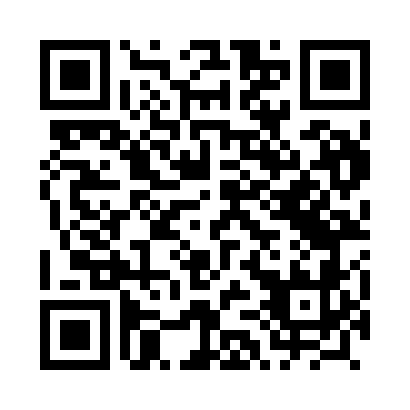 Prayer times for Skawinki, PolandMon 1 Apr 2024 - Tue 30 Apr 2024High Latitude Method: Angle Based RulePrayer Calculation Method: Muslim World LeagueAsar Calculation Method: HanafiPrayer times provided by https://www.salahtimes.comDateDayFajrSunriseDhuhrAsrMaghribIsha1Mon4:246:1712:455:137:139:002Tue4:216:1512:455:147:159:023Wed4:186:1312:445:157:179:044Thu4:166:1112:445:167:189:065Fri4:136:0912:445:177:209:086Sat4:106:0712:435:187:219:107Sun4:086:0412:435:197:239:128Mon4:056:0212:435:207:249:149Tue4:026:0012:435:217:269:1710Wed3:595:5812:425:237:279:1911Thu3:575:5612:425:247:299:2112Fri3:545:5412:425:257:319:2313Sat3:515:5212:425:267:329:2514Sun3:485:5012:415:277:349:2815Mon3:465:4812:415:287:359:3016Tue3:435:4612:415:297:379:3217Wed3:405:4412:415:307:389:3418Thu3:375:4212:405:317:409:3719Fri3:345:4012:405:327:419:3920Sat3:315:3812:405:337:439:4121Sun3:285:3612:405:347:459:4422Mon3:255:3412:405:357:469:4623Tue3:235:3212:395:367:489:4924Wed3:205:3012:395:377:499:5125Thu3:175:2812:395:387:519:5426Fri3:145:2612:395:397:529:5627Sat3:115:2512:395:407:549:5928Sun3:085:2312:395:417:5510:0129Mon3:055:2112:385:427:5710:0430Tue3:025:1912:385:437:5810:06